REDUCED INCOME FORM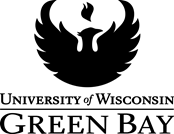 2021-2022STUDENT’S LEGAL NAME______________________________________________________STUDENT I.D. NUMBER____________________________________DATE________________The 2021-22 FAFSA required use of 2019 income information.  This form can be completed by student/spouse, or parent who experienced a substantial change in income from 2019 to 2020.  NOTE:   If your change of income occurred in 2021, contact the financial aid office to speak with a financial aid advisor before completing this form.Complete all steps.  Submit directly to the Financial Aid Office at UW-Green Bay with documentation as noted.If you have not already done so, Submit your 2019 Tax Return Transcript (to request a Tax Return Transcript from the IRS for tax year 2019, contact the IRS at 1-800-908-9946 or www.irs.gov/individuals/get-transcript), ORSubmit a signed copy of your 2019 Federal Tax Return (Form 1040 with Schedules 1, 2, and 3 as applicable), ORMake a correction to your FAFSA application at FAFSA.gov and use the IRS Data Retrieval Tool to import your 2019 tax data. Refer to www.uwgb.edu/financial-aid for more information on this option.Provide an explanation of 2020 income changes (i.e. whose income changed and why?), or attach a separate letter of explanation of the changes:Provide documentation to support your reason for appeal.  This could include a letter of severance (showing last day of work) from prior employer, copy of death certificate, copy of legal documents showing end to child support, etc. depending on your circumstances.Provide a signed copy of your 2020 federal tax return with schedules 1, 2, and 3 as applicable. Indicate the split of wages and income earned in 2020 below:Provide a listing of the sources and amounts of untaxed income received in 2020. (i.e. payments to tax deferred pension, worker’s compensation, child support, etc.):___________________________________________________________________________________________________________________________LEGAL SIGNATURES (of student and others completing this form).  The information on this form is accurate to the best of my/our ability.Student______________________________________Spouse______________________________________Parent 1_____________________________________ Parent 2________________________________________Parent Email Address___________________________________________________________________________________You can securely upload this appeal and any supporting documentation here:  https://liquidfiles.uwgb.edu/filedrop/FinAid. You can also mail to:   UW-Green Bay, Office of Financial Aid (SS1200), 2420 Nicolet Dr. Green Bay, WI 54311.  We do not recommend emailing documents containing sensitive data.  If you have questions or need additional information, visit www.uwgb.edu/financial-aid or contact us: financialaid@uwgb.edu, ph. 920-465-2075 		 TYPE OF INCOMESTUDENTSPOUSEPARENT 1PARENT 2Employment wages (W-2)Net business income (Schedule C or E)Net farm income (Schedule F)